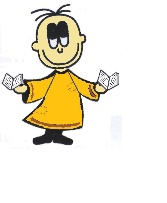 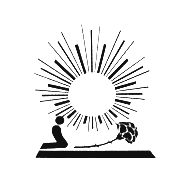 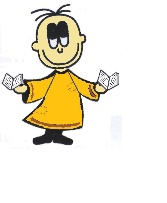                       Colegio San Juan Diego de GuadalupeINSTRUCTIVO DE ENTREGA DE CANASTAS JUNAEB7ª ENTREGA – 21 DE AGOSTOEstimados apoderados:			Junto con saludarle, le informamos respecto a la 7ª entrega de las “Canastas Junaeb” para los alumnos beneficiarios del Programa de Alimentación Escolar (PAE). En tal sentido, estas se entregarán conforme a las instrucciones dispuestas por la JUNAEB:1º	Las canastas (bolsas) son individuales, estas cubren las necesidades nutricionales de un alumno, desayuno y almuerzo, por 15 días. 2º	Junaeb informó la entrega a nuestro establecimiento de 331 canastas, igual cantidad que en la entrega anterior. Por consiguiente, se mantiene la misma lista de beneficiarios de la 6° entrega.3º	El retiro de las canastas (bolsas) podrá efectuarlo el mismo beneficiario, su tutor, su apoderado o alguien que lo represente.4º	Para el retiro solo debe asistir una persona. Se recomienda que asistan los apoderados o personas mayores de 12 años, porque el peso aproximado de las canastas es de 12 kilos. En consecuencia, deben llevar bolsas resistentes o un carro de feria.5º	La entrega de las canastas se realizará los siguientes días y horarios:VIERNES 21 DE AGOSTO		1°A, 1ºB, 2ºA, 2ºB				10:00 a 11:00 hrs.3ºA, 3ºB, 4ºA, 4ºB				11:00 a 12:00 hrs.	5ºA, 5ºB, 6ºA, 6ºB				12:00 a 13:00 hrs.	7ºA, 7ºB, 8ºA, 8ºB, 1º, 2º, 3º y 4° medio 	13:00 a 14:00 hrs.		LUNES 24 DE AGOSTOAlumnos rezagados				11:00 a 12:00 hrs.6º	En el caso de estudiantes beneficiarios que sean familiares o que vivan en un mismo hogar, podrá uno de ellos, o un solo representante, hacer retiro de las bolsas correspondientes en representación de los otros. 7º	El contenido de las canastas informado por Junaeb es el siguiente:8°	El ingreso al colegio será por la calle Senadora María de la Cruz y la salida por el pasaje Antonio de las Peñas.9º	Finalmente, le recordamos asistir cumpliendo con las medidas de cuidado o prevención como:El uso obligatorio de mascarilla.Distancia social de por lo menos 1 mt.Respetar el horario de entrega de canastas, para evitar aglomeraciones.Respetar las indicaciones de los funcionarios y el procedimiento establecido en el lugar.10º	Ante dudas o consultas relacionadas con la entrega de las canastas Junaeb, por favor dirigirlas por correo electrónico al Encargado del Programa de Alimentación Escolar, Alexander Alvear. Correo: alexander.alvear@colegiosjdg.clAlexander Alvear Molina		                            Carlos Serrano Bobadilla       Encargado PAE				                          DirectorPRODUCTOS DESAYUNO3 litros o 15 unidades de leche líquida tetra (blanca o sabor) o 1 kilo de fórmula láctea.1 kilo de harina o 1 kilo de premezcla pan o 500 gramos de avena.PRODUCTOS ALMUERZOPRODUCTOS ALMUERZO6 huevos.6 huevos.Aceite 900 cc.Aceite 900 cc.Fideos 400 gramos.Fideos 400 gramos.Arroz 1 kilo.Arroz 1 kilo.1,3 kilos de leguminosa.1,3 kilos de leguminosa.1 jurel de 425 gramos.1 jurel de 425 gramos.Zanahorias 500 gramos.Zanahorias 500 gramos.Papas 1 kilo.Papas 1 kilo.Fruta fresca 1,5 kilos.Fruta fresca 1,5 kilos.